РОЗКЛАДНавчальні заняття 	1 курс Психологія. Практична психологія семестр   1   2022-2023 навч. рік, очна форма навчанняДекан педагогічного факультету 			__________       проф. Співак Я.О.Диспетчер педагогічного факультету		__________         Федорченко А.О.Методист навчально-методичного відділу		__________          Фролова О.О.РОЗКЛАДНавчальні заняття 	2 курс Психологія. Практична психологія семестр   3   2022-2023 навч. рік, очна форма навчання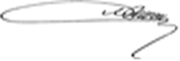 Декан педагогічного факультету 			__________       проф. Співак Я.О.Диспетчер педагогічного факультету		__________         Федорченко А.О.Методист навчально-методичного відділу		__________          Фролова О.О.РОЗКЛАДНавчальні заняття 	3 курс Психологія. Практична психологія семестр   5   2022-2023 навч. рік, очна форма навчанняДекан педагогічного факультету 			__________       проф. Співак Я.О.Диспетчер педагогічного факультету		__________         Федорченко А.О.Методист навчально-методичного відділу		__________          Фролова О.О.РОЗКЛАДНавчальні заняття 	4 курс Психологія. Практична психологія семестр   7   2022-2023 навч. рік, очна форма навчанняДекан педагогічного факультету 			__________       проф. Співак Я.О.Диспетчер педагогічного факультету		__________         Федорченко А.О.Методист навчально-методичного відділу		__________          Фролова О.О.Дні тижняГод.Навчальний предметТижденьАуд.ПОНЕДІЛОК1Кураторська година6ПОНЕДІЛОК2Фізичне виховання6-7ПОНЕДІЛОК3Загальна психологія та історія психології                                 доц. Ендеберя І.В.6-7ПОНЕДІЛОК4ПОНЕДІЛОК5ПОНЕДІЛОК6ВІВТОРОК1ВІВТОРОК2ВІВТОРОК3ВІВТОРОК4ВІВТОРОК5СЕРЕДА1СЕРЕДА2СЕРЕДА3СЕРЕДА4ЧЕТВЕР1Вікова психологія                                                                    доц. Дметерко Н.В.6-7ЧЕТВЕР2Вступ до спеціальності                                                         доц. Березка С.В.6-7ЧЕТВЕР3П’ЯТНИЦЯ1П’ЯТНИЦЯ2П’ЯТНИЦЯ3П’ЯТНИЦЯ4П’ЯТНИЦЯ5Дні тижняГод.Навчальний предметТижденьАуд.ПОНЕДІЛОК1Іноземна мова (за професійним спрямуванням)                    доц. Пампура С.Ю.7ПОНЕДІЛОК2Основи наукових досліджень                                                   доц. Березка С.В.2-7ПОНЕДІЛОК3Фізичне виховання2-6ПОНЕДІЛОК3ПОНЕДІЛОК4ПОНЕДІЛОК5ВІВТОРОК1ВІВТОРОК2ВІВТОРОК3ВІВТОРОК4ВІВТОРОК5СЕРЕДА1СЕРЕДА2СЕРЕДА3СЕРЕДА4ЧЕТВЕР1Кураторська година1ЧЕТВЕР1Психологічна служба в закладах освіти                                            проф. Панасенко Е.А.2-7ЧЕТВЕР2Психологічна діагностика                                                                   доц. Дметерко Н.В.1-7ЧЕТВЕР3П’ЯТНИЦЯ1П’ЯТНИЦЯ2П’ЯТНИЦЯ3П’ЯТНИЦЯ4П’ЯТНИЦЯ5Дні тижняГод.Навчальний предметТижденьАуд.ПОНЕДІЛОК1Сучасні технології психологічного консультування                доц. Ендеберя І.В.6-7ПОНЕДІЛОК2Сучасні технології психологічного консультування                доц. Ендеберя І.В.6-7ПОНЕДІЛОК3ПОНЕДІЛОК4ПОНЕДІЛОК5ВІВТОРОК1ВІВТОРОК2Сучасні технології психологічного консультування                доц. Ендеберя І.В.2-5ВІВТОРОК2Практична психологія в закладах освіти                             проф. Панасенко Е.А.6-7ВІВТОРОК3Основи психотерапії: теорія та практика                                 доц. Дметерко Н.В.                        2-6ВІВТОРОК3Практична психологія в закладах освіти                             проф. Панасенко Е.А.7СЕРЕДА1СЕРЕДА2СЕРЕДА3Психологія стресу та посттравматичного стресового розладу                                                                                                            доц. Ендеберя І.В.7СЕРЕДА4Психологія стресу та посттравматичного стресового розладу                                                                                                            доц. Ендеберя І.В.6-7СЕРЕДА5Психологія стресу та посттравматичного стресового розладу                                                                                                            доц. Ендеберя І.В.6ЧЕТВЕР1Кураторська година1ЧЕТВЕР1Правознавство                                                                     проф. Ємельяненко Г.Д.5-6ЧЕТВЕР2Сучасні технології психологічного консультування                доц. Ендеберя І.В.1ЧЕТВЕР2Практична психологія в закладах освіти                             проф. Панасенко Е.А.2-3ЧЕТВЕР2Правознавство                                                                     проф. Ємельяненко Г.Д.5-6ЧЕТВЕР3Практична психологія в закладах освіти                             проф. Панасенко Е.А.2-3ЧЕТВЕР3Психологія стресу та посттравматичного стресового розладу  (практ.)                                                                                                          доц. Ендеберя І.В.7ЧЕТВЕР4Діагностика та корекція девіантної поведінки                     доц. Березка С.В.7П’ЯТНИЦЯ1Основи медичних знань та цивільного захисту                   доц. Мусхаріна Ю.Ю.6-7П’ЯТНИЦЯ2Основи медичних знань та цивільного захисту                   доц. Мусхаріна Ю.Ю.6-7П’ЯТНИЦЯ3Основи психотерапії: теорія та практика                             доц. Дметерко Н.В.6-7П’ЯТНИЦЯ4Основи психотерапії: теорія та практика (практ.)              доц. Дметерко Н.В.6-7П’ЯТНИЦЯ5Дні тижняГод.Навчальний предметТижденьАуд.ПОНЕДІЛОК1ПОНЕДІЛОК2ПОНЕДІЛОК3ПОНЕДІЛОК4ПОНЕДІЛОК5ВІВТОРОК1ВІВТОРОК2ВІВТОРОК3ВІВТОРОК4ВІВТОРОК5СЕРЕДА1Сучасні теорії глибинної психології                                        доц. Дметерко Н.В.2-5СЕРЕДА2Сучасні теорії глибинної психології                                        доц. Дметерко Н.В.2-5СЕРЕДА3СЕРЕДА4ЧЕТВЕР1Кураторська година1ЧЕТВЕР2Психологічна допомога та реабілітація військовослужбовців                                                                                                   проф. Панасенко Е.А.6-7ЧЕТВЕР3Психологічна допомога та реабілітація військовослужбовців                                                                                                   проф. Панасенко Е.А.6-7ЧЕТВЕР4Реабілітаційна психологія                                                      доц. Дметерко Н.В.7ЧЕТВЕР5Реабілітаційна психологія                                                      доц. Дметерко Н.В.7П’ЯТНИЦЯ1П’ЯТНИЦЯ2П’ЯТНИЦЯ3П’ЯТНИЦЯ4П’ЯТНИЦЯ5